Pirmasens, 9. August 2023Los geht’s zur 17. Runde des Pfälzerwald-Marathon!Traditionsreiche Laufveranstaltung lädt am 8. und 9. September 2023 in verschiedenen Kategorien ein zum sportlichen Entdecken des Biosphärenreservats Pfälzerwald auf gelenkschonenden WegenNeuerungen: PARK-Firmenlauf startet auf dem Sommerwald, alle Marathon-Läufe finden samstags stattAnmeldungen sind komfortabel online möglich – Abhängig vom Anmeldedatum gestaffelte Startgebühren Laufen in herrlicher Natur – dafür steht der Pfälzerwald-Marathon auch in seiner 17. Auflage im Jahr 2023. Erneut sind hierbei Profis und Hobbyläufer genauso wie Einsteiger herzlich eingeladen, ausgesuchte Wege in der herrlichen Natur des Biosphärenreservats Pfälzerwald im sportlichen Miteinander zu erlaufen. Erstmals findet die seit vielen Jahren auch überregional bekannte und geschätzte Veranstaltung in diesem Jahr komprimiert an zwei Tagen statt. Am Freitag, 8. September 2023, besteht die Gelegenheit zur Teilnahme am PARK-Firmenlauf, der in diesem Jahr bei WAWI startet; 1 Euro der Startgebühr jedes Läufers wird für einen guten Zweck gespendet. Der Samstag, 9. September 2023, beginnt mit dem Bambini-Lauf, im Anschluss starten der Progroup-Marathon und weitere Marathon-Läufe in verschiedenen Kategorien.Eine Anmeldung kann unter https://www.pfaelzerwald-marathon.de komfortabel online erfolgen. Die Abholung der Unterlagen im Startbüro ist am Donnerstag, 7. September, von 15.00 bis 17.00 Uhr, am Freitag, 8. September, von 14.00 bis 18.30 Uhr sowie am Samstag, 9. September, von 7.00 bis 9.00 Uhr möglich. Zum Bambini-Lauf kann man sich am 9. September noch bis 9.00 Uhr anmelden. Das Startbüro befindet sich in Halle 6a auf dem Messegelände Pirmasens. Teilnehmer an den Marathon-Läufen müssen mindestens 18 Jahre alt sein; bei der Marathonstaffel ist eine Teilnahme ab 16 Jahren möglich. Bei der Marathon-Staffel können neben Damen- und Herrenmannschaften auch gemischte Staffeln mitmachen. Der Schüler/Bambini-Lauf beschränkt sich auf Kinder, die 15 Jahre oder jünger sind.Der Pfälzerwald-Marathon 2023 im ÜberblickFreitag, 8. September 2023:• PARK-FIRMENLAUFLänge: ca. 4,2 km durch die Pirmasenser Innenstadt, Startzeit: 19.30 UhrGeänderte Streckenführung: Start WAWI/Unterer Sommerwaldweg – Ziel Messehalle Anmeldung bis zum 6.9.2023: 9 Euro pro Teilnehmer / ab 7.9.2023: 12 Euro (nur noch vor Ort möglich) – Preisnachlässe: 5 % ab 10 Teilnehmern pro Gruppe, 7,5 % ab 30 Teilnehmern pro Gruppe, 10 % ab 100 Teilnehmern pro GruppeSamstag, 9. September 2023:• BAMBINI-LAUFLänge: ca. 1.000 m, Start/Ziel: Messegelände Pirmasens, Startzeit: 9.30 UhrDie Teilnahme ist kostenlos. • PROGROUP-MARATHONLänge: 42,195 km, Startzeit: 11.15 UhrAnmeldung bis 1.9.2023: 30 Euro € / ab 2.9.2023: 40 Euro• HALB-MARATHONLänge: 21,095 km, Startzeit: 11.45 UhrAnmeldung bis 1.9.2023: 20 Euro € / ab 2.9.2023: 30 Euro• MARATHON-STAFFEL (für vier Personen)Länge: 42,195 km (Teilstrecken ca. A: 7,5 km, B: 11,5 km, C: 12,6 km, D: 10,5 km), Startzeit: 11.15 UhrAnmeldung bis 1.9.2023: 45 Euro € / ab 2.9.2023: 55 Euro• HALBMARATHON DUO-STAFFEL (für zwei Personen)Länge: 21 km (Teilstrecken ca. jeweils 10,5 km), Startzeit: 11.45 UhrAnmeldung bis 1.9.2023: 28 Euro € / ab 2.9.2023: 35 EuroErgänzendes zur Stadt PirmasensErste urkundliche Erwähnung fand Pirmasens um 850 als „pirminiseusna“, angelehnt an den Klostergründer Pirminius. Der als Stadtgründer geltende Landgraf Ludwig IX. errichtete im heutigen Pirmasens die Garnison für ein Grenadierregiment, es folgten 1763 die Stadtrechte. Am südwestlichen Rand des Pfälzerwalds gelegen und grenznah zu Frankreich ist das rund 42.000 Einwohner zählende, rheinland-pfälzische Pirmasens wie Rom auf sieben Hügeln erbaut. In ihrer Blütezeit galt die Stadt als Zentrum der deutschen Schuhindustrie und ist in dieser Branche heute noch wichtiger Dreh- und Angelpunkt; ihren Sitz in Pirmasens haben zum Beispiel die Deutsche Schuhfachschule und das International Shoe Competence Center (ISC). Zu den tragenden Wirtschaftsbereichen zählen unter anderem chemische Industrie, Kunststofffertigung, Fördertechnik-Anlagen und Maschinenbau. Pirmasens positioniert sich heute als Einkaufsstadt mit touristischem Anspruch und gut ausgestattetem Messegelände. Seit 1965 wird eine Städtepartnerschaft mit dem französischen Poissy gepflegt. Weitere Informationen unter www.pirmasens.de.20230809_pspBegleitendes Bildmaterial: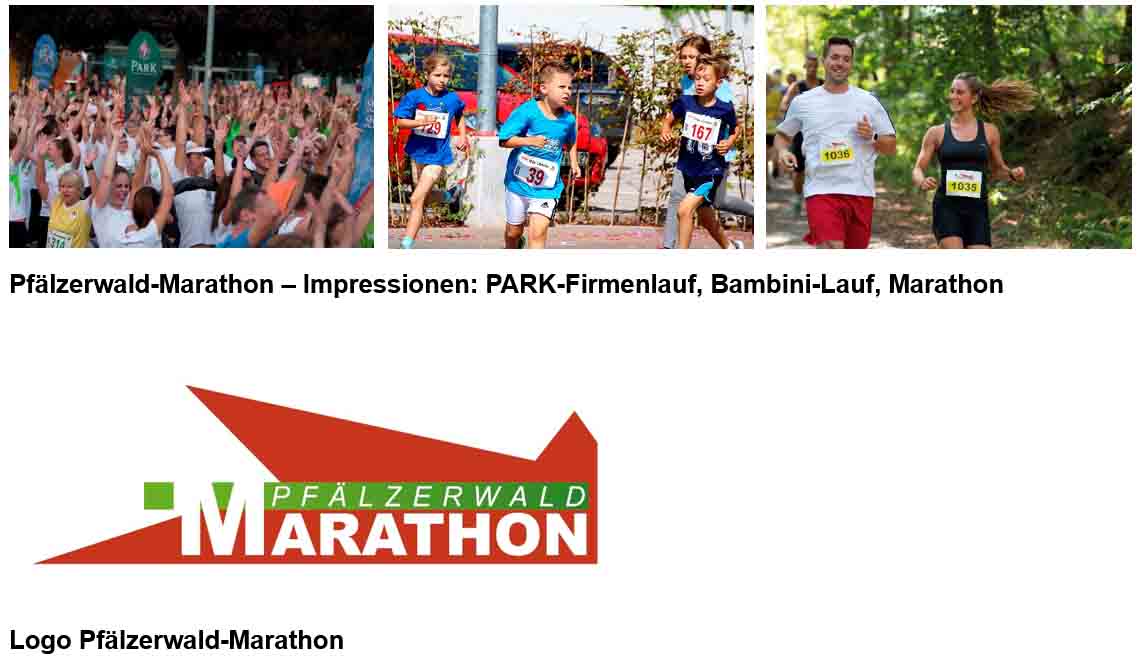 [ Download unter https://ars-pr.de/presse/20230809_psp ]PressekontakteStadtverwaltung Pirmasens			ars publicandi Gesellschaft fürMaximilian Zwick 					Marketing und Öffentlichkeitsarbeit mbHLeiter der Pressestelle				Martina OvermannRathaus am Exerzierplatz				Schulstraße 28D-66953 Pirmasens					D-66976 RodalbenTelefon: +49 6331 84-2222 				Telefon: +49 6331 5543-13Telefax: +49 6331 84-2286 				Telefax: +49 6331 5543-43presse@pirmasens.de 				MOvermann@ars-pr.dehttps://pirmasens.de					https://ars-pr.de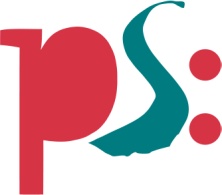 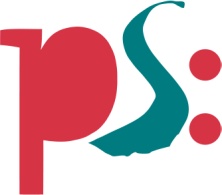 Stadt PirmasensPressemitteilung